 Сведения об источниках и о датахофициального обнародования решения Советасельского поселения Насибашевский сельсоветмуниципального района Салаватский район Республики Башкортостан«О внесении изменений и дополнений в Устав сельского поселенияНасибашевский сельсовет муниципального района Салаватский районРеспублики Башкортостан» № 106 от 12 января 2022 года, зарегистрированного в Управлении Министерства юстиции Российской Федерации по Республике Башкортостан 21 февраля 2022 года за № RU 035423102022001	Решение Совета сельского поселения Насибашевский сельсовет муниципального района Салаватский район Республики Башкортостан № 106 от 12 января 2022 года «О внесении изменений и дополнений в Устав сельского поселения Насибашевский сельсовет муниципального района Салаватский район Республики Башкортостан» обнародовано 25 февраля 2022 года на информационном стенде Совета сельского поселения Насибашевский сельсовет муниципального района Салаватский район Республики Башкортостан в здании Администрации сельского поселения Насибашевский сельсовет муниципального района Салаватский район Республики Башкортостан по адресу: 452496, Республика Башкортостан, Салаватский район, с. Насибаш ул. Центральная, 31 и  размещено на официальном сайте Администрации сельского поселения Насибашевский сельсовет муниципального района Салаватский район Республики Башкортостан по адресу: .  после его государственной регистрации.  Глава сельского поселенияНасибашевский сельсовет муниципального района Салаватский район Республики Башкортостан                                                     Р.К. БикмухаметоваБАШКОРТОСТАН РЕСПУБЛИКАҺЫСАЛАУАТ РАЙОНЫМУНИЦИПАЛЬ РАЙОНЫНЫҢНӘСЕБАШ АУЫЛСОВЕТЫ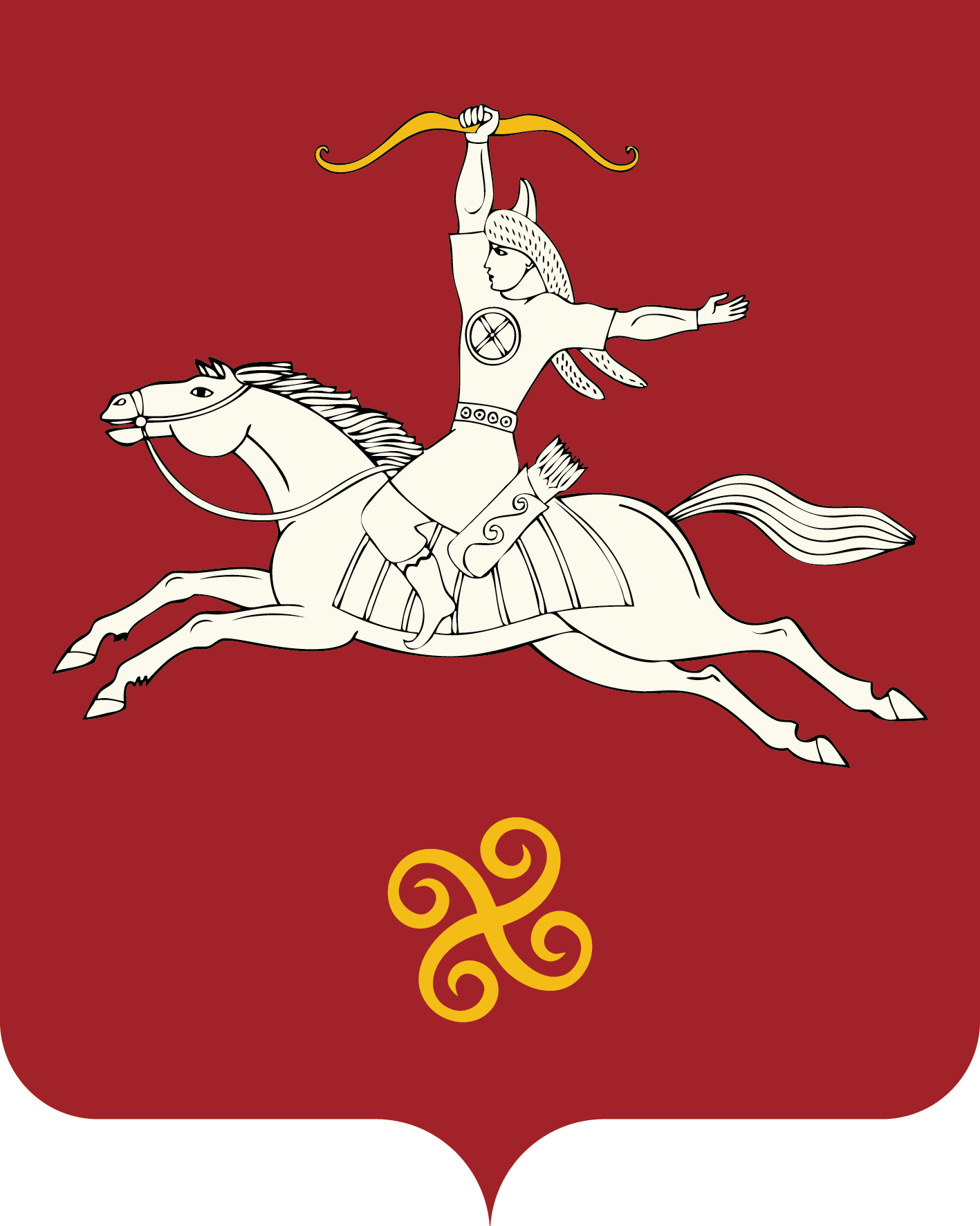 РЕСПУБЛИКА БАШКОРТОСТАНСОВЕТ  СЕЛЬСКОГО ПОСЕЛЕНИЯНАСИБАШЕВСКИЙ СЕЛЬСОВЕТМУНИЦИПАЛЬНОГО РАЙОНАСАЛАВАТСКИЙ РАЙОН452496, Нəсебаш ауылы, Υзəк урамы, 31 йорттел. (34777) 2-31-01452496, с.Насибаш, ул. Центральная, 31тел. (34777) 2-31-01